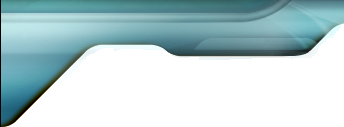 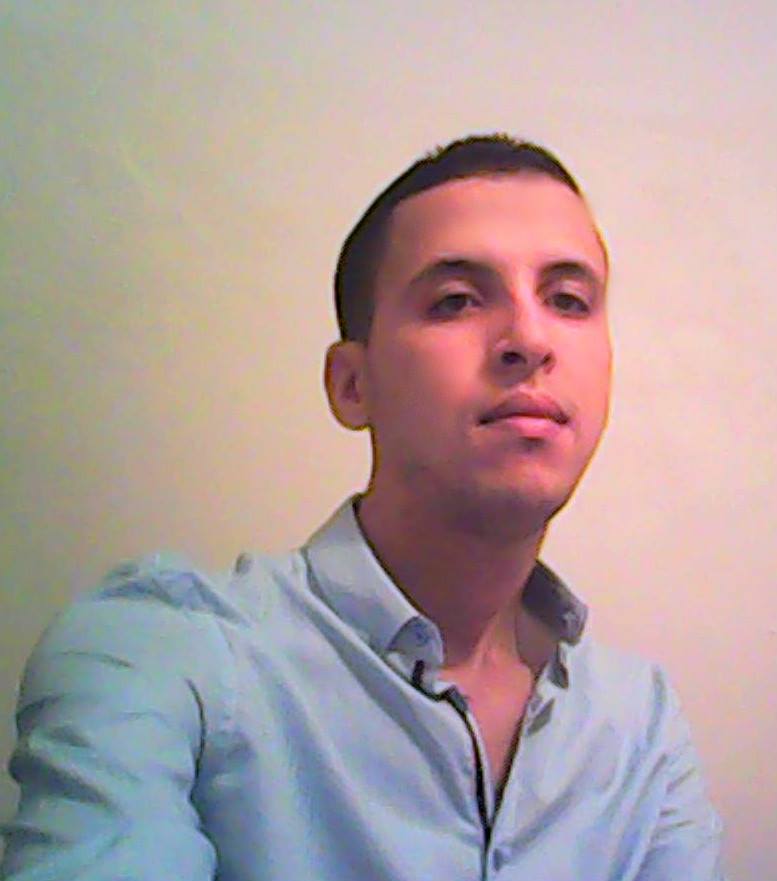 Magdar Magdar.334311@2freemail.com 	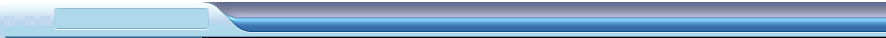    FORMATION      2012-2015       : Etudiant de la filière Etudes anglaise à l’université Ibn Zohr d’Agadir      2011-2012       : baccalauréat au lycée Mohamed Bakhali, Ait Melloul , AGADIR                                                                   option lettre moderne    Compétences :Outils bureautique (Word, Excel, PowerPoint, …).Technique de communication.	 Langues :            	Français    : notion de baseAnglais      : courantArabe        : maternelleLoisirs :Football La lecture Voyage 